Call for participationIf you are interested in contributing to DEL.10_0 "AI4H use cases: Topic Description Documents" you are encouraged to contact Eva Weicken (eva.weicken@hhi.fraunhofer.de) and the FG-AI4H secretariat (tsbfgai4h@itu.int). We would appreciate if you can briefly introduce yourself and your relevant expertise.Change NotesThis document DEL 10_0 "AI4H use cases: Topic Description Documents" provides the status of the topic groups and their TDDs. Previous versions include:Version 5 (DEL 10_0, E-meeting "L", 19–21 May 2021Version 4 (DEL 10_0, E-meeting "K", 27–29 January 2021; introduction of the updated TDD-template 'FG-AI4H J-105')Version 3 (DEL 10_0, E-meeting "J", 29 September–02 October 2020)Version 2 (DEL 10_0, E-meeting "I", 7–8 May 2020)Version 1 (FG-AI4H-H-210, Brasilia meeting "H", 21–24 January 2020)Version 0 with an initial outline (FG-AI4H-G-210, New Delhi meeting "G", 11–15 November 2019)CONTENTSList of TablesList of FiguresFG-AI4H Deliverable 10_0AI4H use cases - Topic Description DocumentsSummaryThe deliverable No. 10_0 "AI4H use cases: Topic Description Documents" of the ITU/WHO Focus Group on Artificial Intelligence for Health (FG-AI4H) serves as an introduction to the 24 use cases, respectively topic groups and their deliverables. The topic groups involve stakeholders from the medical field and ML/AI domain who are dedicated to specific health topics that could benefit from AI. Under the guidance of the topic group driver, the members of each topic group develop a topic description document (TDD) that contains all requirements of the AI-related benchmarking for the respective health topic. The TDD describes the background of the health topic in the context of AI and the structure, operations, and considerations of the topic group. This document provides an overview of the various TDDs developed by FG-AI4H topic groups.In total, 24 topic groups were established by September 2021. The topic groups represent various health topics in the context of AI including medical fields, e.g., histopathology, cardiology, neurology, and radiology. An overview of all topic groups and their TDDs, are shown in table 1.Each topic group works on a TDD that represents the ongoing work of the benchmarking process for the specific health topic. The development of the TDD is an iterative process and updates are provided to each meeting. All topic groups use the same TDD-template which reflects the requirements for the benchmarking process defined by FG-AI4H working groups. The TDD-template was updated by meeting 'J' and is allocated as FG-AI4H-J-105. The consistent TDD structure also facilitates an internal and external review process of the TDDs before their final approval and publication.ScopeThis document introduces the topic description documents of the ITU/WHO Focus Group on AI for Health. Further, it provides an overview of the status of the various topic groups, their TDDs and the TDD template (including updates).References[DEL10_01]	FG-AI4H Deliverable DEL10_01, Cardiovascular disease management (TG-Cardio). Last found: including ,DEL10_01 including the subtopic: Cardiovascular disease risk prediction using AI (same as meeting H)[DEL10_02]	FG-AI4H Deliverable DEL10_02, Dermatology (TG-Derma). Last found: DEL10_02 (same as meeting E)[DEL10_03]	FG-AI4H Deliverable DEL10_03, Diagnosis of bacterial infection and anti-microbial resistance (TG-AMR). Last found: DEL10_03 (initial TDD, same as meeting J)[DEL10_04]	FG-AI4H Deliverable DEL10_04, Falls among the elderly (TG-Falls). Last found: DEL_10_04[DEL10_05]	FG-AI4H Deliverable DEL10_05, Histopathology (TG-Histo). Last found: DEL10_05 (same as meeting I)[DEL10_06]	FG-AI4H Deliverable DEL10_06, Malaria detection (TG-Malaria). Last found: DEL10_06[DEL10_07]	FG-AI4H Deliverable DEL10_07, Maternal and child health (TG-MCH). Last found: DEL10_07 (same as meeting H)[DEL10_08]	FG-AI4H Deliverable DEL10_08, Neurological disorders (TG-Neuro). Last found: DEL10_08[DEL10_09]	FG-AI4H Deliverable DEL10_09, Ophthalmology (TG-Ophthalmo). Last found: DEL10_09[DEL10_10]	FG-AI4H Deliverable DEL10_10, Outbreak detection (TG-Outbreaks).Last found: DEL10_10[DEL10_11]	FG-AI4H Deliverable DEL10_11, Psychiatry (TG-Psy). Last found: DEL10_11[DEL10_12]	FG-AI4H Deliverable DEL10_12, Radiology (TG-Radiology). Last found: DEL_10_12[DEL10_13]	FG-AI4H DEL10_13, Snakebite and snake identification (TG-Snake). Last found: DEL10_13[DEL10_14]	FG-AI4H Deliverable DEL10_14, Symptom assessment (TG-Symptom). Last found: DEL10_14[DEL10_15]	FG-AI4H Deliverable DEL10_15, Tuberculosis (TG-Tuberculosis). Last found: DEL10_15[DEL10_16]	FG-AI4H Deliverable DEL10_16, Volumetric chest computed tomography (TG-Diagnostic CT). Last found: DEL10_16[DEL10_17]	FG-AI4H Deliverable DEL10_17, Dental diagnostics and digital dentistry (TG-Dental). Last found: DEL10_17[DEL10_18]	FG-AI4H Deliverable DEL10_18, AI-based detection of falsified medicine (TG-FakeMed). Last found: DEL10_18 (same as meeting J)[DEL10_19]	FG-AI4H Deliverable DEL10_19, Primary and secondary Diabetes risk prediction (TG-Diabetes). Last found: DEL10_19[DEL10_20]	FG-AI4H Deliverable DEL10_20, AI for endoscopy (TG-Endoscopy). Last found: DEL10_20[DEL10_21]	FG-AI4H Deliverable DEL10_21, AI for Musculoskeletal medicine (TG-MSK). Last found: DEL10_21[DEL10_22]	FG-AI4H Deliverable DEL10_22, AI for human reproduction and fertility (TG-Fertility). New TG, first TDD will be submitted to meeting "M"[DEL10_23]	FG-AI4H Deliverable DEL10_23, AI in sanitation for public health (TG-Sanitation). New TG, first TDD will be submitted to meeting "M"[DEL10_24]	FG-AI4H Deliverable DEL10_24, AI for point-of-care diagnostics (TG-POC). New TG, first TDD will be submitted to meeting "M"NOTE: Literature references are listed in the bibliography.Terms and definitionsThis document does not rely on terms defined elsewhere. It also does not define any new terms.AbbreviationsIntroductionThis draft gives an overview of the various topic description documents developed by the ITU/WHO Focus Group on AI for Health, which is a collaboration between the International Telecommunication Union (ITU) and the World Health Organization (WHO). The initiative is creating a framework for the standardized benchmarking of AI technology for health and operates at the interface of multiple fields, including AI, machine learning, medicine, public health, regulation, statistics, evaluation, and ethics.The activities of the initiative include topic groups that take charge of specific health domains with corresponding AI/ML tasks. Under the guidance of a topic group driver each topic group develops a topic description document (TDD). Each TDD introduces the health topic being explored, explains the role of AI within this context, and proposes a procedure to benchmark AI models developed for a specific task. The topic description documents also provide information about the structure, operations, features, and considerations of the topic groups. The topic description documents are written in a collaborative effort and are iteratively improved over time by all members of a topic group. Topic group members are stakeholders from the medical field and the AI/ML domain dedicated to specific health topics that could benefit from AI.Figure 1: Topic groups and the TDD/deliverablesA generic outline of the topic description documents was proposed in the TDD-template document  FGAI4H-C-105 and has been updated by meeting 'J' – FG-AI4H-J-105. The latter document serves as the current TDD-template and is applicable for all topic groups. The TDD content can be categorized into four components:Topic background: What is the health topic considered? Is this of relevance (e.g., does it affect a large and diverse transect of the global population and/or represent a challenge to the healthcare community)? What is the current gold standard for addressing this health topic? Could AI provide a tangible improvement (e.g., in terms of better care, better results, and/or savings in cost and time)? Are there existing AI solutions for this health topic? Has already been worked towards the benchmarking of the aforementioned solutions?Topic group features: What subtopics belong to the topic group? How do members of the topic group participate and interact (e.g., via online communication, regular meetings)? What is the status update for this topic group to each meeting? Topic group operations: How will the benchmarking be executed (e.g., with regard to input/output data, data labelling, test dataset acquisition, scores/metrics, architecture, and data sharing policies)? How will the outcome of the benchmarking be disseminated? How will feedback be implemented? Are there existing benchmarking processes of AI systems that are of interest for the benchmarking of this topic group (e.g., publications, frameworks)? How is the retirement after benchmarking of the AI task managed?Topic group considerations: How are ethics and legalities addressed by the topic group? What are the regulatory considerations that apply for this topic group (e.g., what are existing regulatory frameworks? Which regulatory requirements are used for the benchmarking of the AI4H system in this topic group?) In the end, a Declaration of Conflict of Interest by each contributor to this document is provided. As progress is made within the topic groups, revised versions of the topic description documents are inevitable. These are submitted as input documents and are presented at each meeting by the topic group driver. The changes are discussed and integrated into the improved version. Parallel to the topic groups, there are working groups that are dedicated to overarching themes that affect all topic groups in a specific aspect of an AI health technology, for example, the Working Group on Regulatory Considerations on AI for Health and the Working Group on Ethical Considerations on AI for Health. Working groups also develop definitions of best practices, establish processes and related policies, define ways to successfully benchmark AI for health algorithms and create reference documents. All these considerations are important for the benchmarking process of all topic groups in the context of the special health topic and are also considered in their TDD.Figure 2 gives an overview of the interaction between FG-AI4H topic groups ('vertical') and working groups ('horizontal').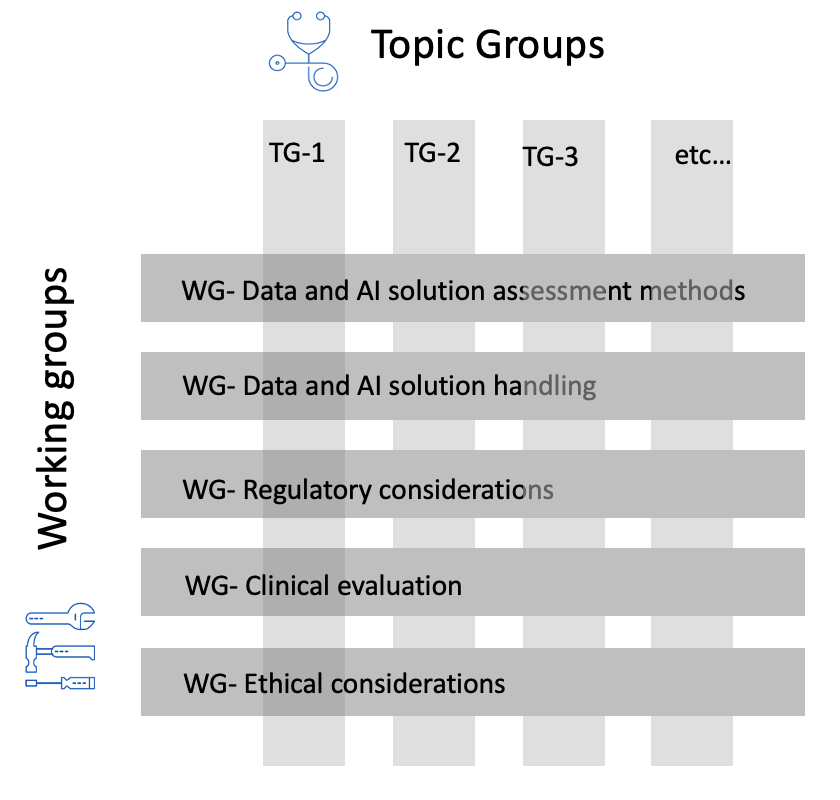 Figure 2: Interaction between topic groups ('vertical') and working groups ('horizontal')TDD-template update – details about developmentAs of meeting 'H', FG-AI4H members resolved an update of the generic TDD template FGAI4H-C-105 that became obvious during the formation process of the TDD and the development and activities within FG-AI4H working groups and topic groups over time. The objective is to create a consistent structure of the TDD template that works for all topic groups and also facilitates the internal and external review process of the TDDs.A revised version of the TDD template document was submitted as "Draft updated TDD template," allocated as FGAI4H-I-004 to meeting 'I' (E-meeting) in May 2020, including additional sections, change notes, mentioning of the contributors, restructuring of some sections, lists of figures and tables, consideration of health economics and regulation, and a list of optional sub-topics.During this meeting, FG-AI4H members agreed on further adjustments and more detailed information about the requirements defined by the working groups and their output documents (deliverables 01 – 09) on regulatory - and ethical considerations, on clinical evaluation and on all aspects regarding data (e.g., data acquisition, handling, annotation, storing). The feedback of the deliverable editors (deliverables 01 – 09) has then been implemented in the TDD-template update and the final document has been submitted to FG-AI4H meeting 'J' (E-meeting, September 2020). After passing the FG-AI4H approval process, the updated TDD-template was finally allocated as FG-AI4H-J-105.The four components of the TDD (TG-background, TG-features, TG-operations, TG-considerations) described before in section 5 have been complemented and updated.Updates include:a new structure with more guidancean updated table of contentsnew sections, e.g., regulatory sectionupdated sections, e.g., ethical considerations sectionnew structuring of the subtopicsnew structuring and description of the benchmarking versionsa more detailed description of the benchmarking processStructureThis document DEL 10_0 "AI4H use cases: Topic Description Documents" serves as an introduction to a set of documents that describe several use cases of a specific health topic in the context of AI.Table 1 gives an overview of the use cases/topic groups, their topic group drivers, and the document number. Starting topic groups might not have a TDD document number yet. As of September 2021, there were 21 draft versions of topic description documents (out of 24 topic groups in total) published on the FG-AI4H website.Table 1: Overview of the 21 topic groups and their corresponding deliverablesResources and latest document versions of all topic groupsThis section contains links to the latest versions of the topic description documents, the "Call for Topic Group Participation" (CfTGP), the respective topic driver, and to the individual collaboration sites of the topic groups.Cardiovascular disease risk prediction (TG-Cardio)Topic description document (latest version): DEL10_01CfP: https://www.itu.int/en/ITU-T/focusgroups/ai4h/Documents/tg/CfP-TG-Cardio.pdfTopic driver: Benjamin Muthambi (Watif Health, South Africa, brm5@caa.columbia.edu)Collaboration site: https://extranet.itu.int/sites/itu-t/focusgroups/ai4h/tg/SitePages/TG-Cardio.aspxDermatology (TG-Derma)Topic description document (latest version): DEL10_02CfP: https://www.itu.int/en/ITU-T/focusgroups/ai4h/Documents/tg/CfP-TG-Derma.pdfTopic driver:  Weihong Huang (Xiangya Hospital Central South University, China, whuangcn@qq.com)Collaboration site: https://extranet.itu.int/sites/itu-t/focusgroups/ai4h/tg/SitePages/TG-Derma.aspxDiagnosis of bacterial infection and anti-microbial resistance (AMR) (TG-Bacteria)Topic description document (initial version): DEL10_03Call for participation: Awaiting CfTGPTopic driver: Nada Malou (MSF, France, nada.malou@paris.msf.org)Collaboration site: https://extranet.itu.int/sites/itu-t/focusgroups/ai4h/tg/SitePages/TG-Bacteria.aspxFalls among the elderly (TG-Falls)Topic description document (latest version): DEL_10_04CfP: https://www.itu.int/en/ITU-T/focusgroups/ai4h/Documents/tg/CfP-TG-Falls.pdfTopic driver(s):Inês Sousa (Fraunhofer Portugal, Portugal, ines.sousa@fraunhofer.pt)Pierpaolo Palumbo (University of Bologna, Italy, pierpaolo.palumbo@unibo.it)Collaboration site: https://extranet.itu.int/sites/itu-t/focusgroups/ai4h/tg/SitePages/TG-Falls.aspxHistopathology (TG-Histo)Topic description document (latest version): DEL10_05CfP: https://www.itu.int/en/ITU-T/focusgroups/ai4h/Documents/tg/CfP-TG-Histo.pdfTopic driver: Frederick Klauschen (Charité Berlin, Germany, frederick.klauschen@charite.de)Collaboration site: https://extranet.itu.int/sites/itu-t/focusgroups/ai4h/tg/SitePages/TG-Histo.aspxMalaria detection (TG-Malaria)Topic description document (latest version): DEL10_06CfP: https://www.itu.int/en/ITU-T/focusgroups/ai4h/Documents/tg/CfP-TG-Malaria.pdfTopic driver: Rose Nakasi (Makerere University, Uganda, g.nakasi.rose@gmail.com)Collaboration site: https://extranet.itu.int/sites/itu-t/focusgroups/ai4h/tg/SitePages/TG-Malaria.aspxMaternal and child health (TG-MCH)Topic description document (latest version): DEL10_07CfP: https://www.itu.int/en/ITU-T/focusgroups/ai4h/Documents/tg/CfP-TG-MCH.pdfTopic drivers:Raghu Dharmaraju (Wadhwani AI, India, rdharmaraju@gmail.com)Alexandre Chiavegatto Filho (University of Sao Paulo, Brazil, alexdiasporto@usp.br)Collaboration site: https://extranet.itu.int/sites/itu-t/focusgroups/ai4h/tg/SitePages/TG-MCH.aspxNeurological disorders (TG-Neuro)Topic description document (latest version): DEL10_08CfP: https://www.itu.int/en/ITU-T/focusgroups/ai4h/Documents/tg/CfP-TG-Neuro.pdfTopic driver: Marc Lecoultre (ML Labs, Switzerland, ml@mllab.ai)Collaboration site: https://extranet.itu.int/sites/itu-t/focusgroups/ai4h/tg/SitePages/TG-Neuro.aspxOphthalmology (TG-Ophthalmo)Topic description document (latest version): DEL10_09CfP: https://www.itu.int/en/ITU-T/focusgroups/ai4h/Documents/tg/CfP-TG-Ophthalmo.pdfTopic driver: Arun Shroff (MedIndia, India/USA, arunshroff@gmail.com)Collab. site: https://extranet.itu.int/sites/itu-t/focusgroups/ai4h/tg/SitePages/TG-Ophthalmo.aspxOutbreak detection (TG-Outbreaks)Topic description document (latest version): DEL10_10CfP: https://www.itu.int/en/ITU-T/focusgroups/ai4h/Documents/tg/CfP-TG-Outbreaks.pdfTopic driver:Stéphane Ghozzi (Helmholtz Centre for Infection Research (HZI), Germany,  stephane.ghozzi@helmholtz-hzi.de)Auss Abbood (Robert Koch Institute (RKI), Germany, AbboodA@rki.de)Collab. site: https://extranet.itu.int/sites/itu-t/focusgroups/ai4h/tg/SitePages/TG-Outbreaks.aspxPsychiatry (TG-Psy)Topic description document (latest version): DEL10_11CfP: https://www.itu.int/en/ITU-T/focusgroups/ai4h/Documents/tg/CfP-TG-Psy.pdfTopic driver: Nicolas Langer (ETH Zurich, Switzerland, n.langer@psychologie.uzh.ch)Collaboration site: https://extranet.itu.int/sites/itu-t/focusgroups/ai4h/tg/SitePages/TG-Psy.aspxRadiology (TG-Radiology)Topic description document (latest version): DEL_10_12CfP: https://www.itu.int/en/ITU-T/focusgroups/ai4h/Documents/tg/CfP-TG-Radiology.pdfTopic driver: Darlington Ahiale Akogo (minoHealth AI Labs, Ghana, darlington@gudra-studio.com)Collab. site: https://extranet.itu.int/sites/itu-t/focusgroups/ai4h/tg/SitePages/TG-Radiology.aspxSnakebite and snake identification (TG-Snake)Topic description document (latest version): DEL10_13CfP: https://www.itu.int/en/ITU-T/focusgroups/ai4h/Documents/tg/CfP-TG-Snake.pdfTopic driver: Rafael Ruiz de Castaneda (Université de Genève, Switzerland, Rafael.RuizDeCastaneda@unige.ch)Collaboration site: https://extranet.itu.int/sites/itu-t/focusgroups/ai4h/tg/SitePages/TG-Snake.aspxSymptom assessment (TG-Symptom)Topic description document (latest version): DEL10_14CfP: https://www.itu.int/en/ITU-T/focusgroups/ai4h/Documents/tg/CfP-TG-Symptom.pdfTopic driver: Henry Hoffmann (Ada Health, Germany, henry.hoffmann@ada.com) ​Collab. site: https://extranet.itu.int/sites/itu-t/focusgroups/ai4h/tg/SitePages/TG-Symptom.aspxTuberculosis (TG-TB)Topic description document (latest version): DEL10_15CfP: https://www.itu.int/en/ITU-T/focusgroups/ai4h/Documents/tg/CfP-TG-TB.pdfTopic driver: Manjula Singh (ICMR, India, singhmanjula.hq@icmr.gov.in)Collaboration site: https://extranet.itu.int/sites/itu-t/focusgroups/ai4h/tg/SitePages/TG-TB.aspxVolumetric chest computed tomography (TG-DiagnosticCT)Topic description document (latest version): DEL10_16 (same as meeting J)CfP: https://www.itu.int/en/ITU-T/focusgroups/ai4h/Documents/tg/CfP-TG-DiagnosticCT.pdfTopic driver: Kuan Chen (Infervision, China, ckuan@infervision.com)Collab. site: https://extranet.itu.int/sites/itu-t/focusgroups/ai4h/tg/SitePages/TG-DiagnosticCT.aspxDental diagnostics and digital dentistry (TG-Dental)Topic description document (latest version): DEL10_17CfP: https://www.itu.int/en/ITU-T/focusgroups/ai4h/Documents/tg/CfP-TG-Dental.pdfTopic drivers:Falk Schwendicke (Charité Berlin, Germany, falk.schwendicke@charite.de)Joachim Krois (Charité Berlin, Germany, joachim.krois@charite.de)Collaboration site: https://extranet.itu.int/sites/itu-t/focusgroups/ai4h/tg/SitePages/TG-Dental.aspxAI-based detection of falsified medicine (TG-FakeMed)Topic description document: DEL10_18 (same as meeting J)CfP: https://www.itu.int/en/ITU-T/focusgroups/ai4h/Documents/tg/CFP-TG-FakeMed.pdfTopic driver: Franck Verzefé (TrueSpec-Africa, DRC, fverzefe@gmail.com)Collab. site: https://extranet.itu.int/sites/itu-t/focusgroups/ai4h/tg/SitePages/TG-FakeMed.aspxPrimary and secondary Diabetes risk prediction (TG-Diabetes)Topic description document (latest version): DEL10_19CfP: https://extranet.itu.int/sites/itu-t/focusgroups/ai4h/_layouts/15/WopiFrame.aspx?sourcedoc=%7B546BB29A-191A-435D-A225-4C2878B11577%7D&file=FGAI4H-J-024.docx&action=defaultTopic driver: Andrés Valdivieso (Anastasia.ai, Chile)Collab. site: https://extranet.itu.int/sites/itu-t/focusgroups/ai4h/tg/SitePages/TG-Diabetes.aspxAI and endoscopy (TG-Endoscopy)Topic description document: DEL10_20CfP: https://extranet.itu.int/sites/itu-t/focusgroups/ai4h/_layouts/15/WopiFrame.aspx?sourcedoc=%7B871510A1-2865-4F33-9B8F-B57DE7828334%7D&file=FGAI4H-J-025-A02.docx&action=defaultTopic driver: Jianrong Wu (Tencent Healthcare, China)Collab. site: https://extranet.itu.int/sites/itu-t/focusgroups/ai4h/tg/SitePages/TG-Endoscopy.aspxMusculoskeletal Medicine (TG-MSK)Topic description document: DEL10_21CfP: https://www.itu.int/en/ITU-T/focusgroups/ai4h/Documents/tg/CfP-TG-MSK.pdfTopic Co-drivers (tgmskorg@googlegroups.com): Peter Grinbergs (EQL, UK)Yura Perov (Individual Contributor, UK)Kate Ryan (EQL, UK) Collab. site: https://extranet.itu.int/sites/itu-t/focusgroups/ai4h/tg/SitePages/TG-MSK.aspxAI for human reproduction and fertility (TG-Fertility)Topic description document: DEL10_22 coming soon CfP: https://www.itu.int/en/ITU-T/focusgroups/ai4h/Documents/tg/CfP-TG-Fertility.pdf Topic Co-drivers: Susanna Brandi (Merck KGaA, Germany, susanna.brandi@merckgroup.com)Eleonora Lippolis (Merck KGaA, Germany, eleonora.lippolis@merckgroup.com)Collab. site: https://extranet.itu.int/sites/itu-t/focusgroups/ai4h/tg/SitePages/TG-Fertility.aspx AI in sanitation for public health (TG-Sanitation)Topic description document: DEL10_23 coming soonCfP: coming soonTopic Co-drivers:Khahlil Louisy (Institute for Technology&Global Health, ITGH, USA, klouisy@hks.harvard.edu)Alexander Radunsky (Institute for Technology&Global Health, ITGH, USA, aradunsky@mail.harvard.edu)Collab. site: https://extranet.itu.int/sites/itu-t/focusgroups/ai4h/tg/SitePages/TG-Sanitation.aspx AI for point-of-care diagnostics (TG-POC) Topic description document: DEL10_24 coming soonCfP: coming soonTopic driver:  Nina Linder (University of Helsinki, nina.linder@helsinki.fi)Collab. site: https://extranet.itu.int/sites/itu-t/focusgroups/ai4h/tg/SitePages/TG-POC.aspx ____________________________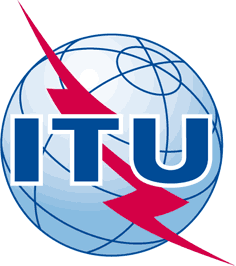 INTERNATIONAL TELECOMMUNICATION UNIONTELECOMMUNICATION
STANDARDIZATION SECTORSTUDY PERIOD 2017-2020INTERNATIONAL TELECOMMUNICATION UNIONTELECOMMUNICATION
STANDARDIZATION SECTORSTUDY PERIOD 2017-2020FG-AI4H-M-031FG-AI4H-M-031INTERNATIONAL TELECOMMUNICATION UNIONTELECOMMUNICATION
STANDARDIZATION SECTORSTUDY PERIOD 2017-2020INTERNATIONAL TELECOMMUNICATION UNIONTELECOMMUNICATION
STANDARDIZATION SECTORSTUDY PERIOD 2017-2020ITU-T Focus Group on AI for HealthITU-T Focus Group on AI for HealthINTERNATIONAL TELECOMMUNICATION UNIONTELECOMMUNICATION
STANDARDIZATION SECTORSTUDY PERIOD 2017-2020INTERNATIONAL TELECOMMUNICATION UNIONTELECOMMUNICATION
STANDARDIZATION SECTORSTUDY PERIOD 2017-2020Original: EnglishOriginal: EnglishWG(s):WG(s):PlenaryE-meeting, 28-30 September 2021E-meeting, 28-30 September 2021DOCUMENTDOCUMENTDOCUMENTDOCUMENTDOCUMENTSource:Source:Editors DEL10Editors DEL10Editors DEL10Title:Title:Updated DEL10: AI4H use cases: Topic Description DocumentsUpdated DEL10: AI4H use cases: Topic Description DocumentsUpdated DEL10: AI4H use cases: Topic Description DocumentsPurpose:Purpose:DiscussionDiscussionDiscussionContact:Contact:Eva Weicken
Fraunhofer HHI, GermanyEva Weicken
Fraunhofer HHI, GermanyEmail: eva.weicken@hhi.fraunhofer.de Contact:Contact:Monique Kuglitsch
Fraunhofer HHI, Germany Monique Kuglitsch
Fraunhofer HHI, Germany Email: monique.kuglitsch@hhi.fraunhofer.de Contact:Contact:Markus Wenzel
Fraunhofer HHI, Germany Markus Wenzel
Fraunhofer HHI, Germany Email: markus.wenzel@hhi.fraunhofer.deAbstract:This document provides an overview of the ITU/WHO Focus Group on AI for Health (FG-AI4H) "AI4H use cases: Topic Description Documents". Each use case is represented by a topic group that is dedicated to a specific health topic in the context of AI. The topic group proposes a procedure to benchmark AI models developed for a special task within this health topic. All members of a topic group create a topic description document (TDD) that contains information about the structure, operations, features, and considerations of the specific health topic. This document constitutes deliverable No. 10 (DEL.10_0) and serves as an introduction to the topic groups and their topic description documents.Page1	Scope	52	References	53	Terms and definitions	64	Abbreviations	65	Introduction	75.1	TDD-template update – details about development	96	Structure	107	Resources and latest document versions of all topic groups	127.1	Cardiovascular disease risk prediction (TG-Cardio)	127.2	Dermatology (TG-Derma)	127.3	Diagnosis of bacterial infection and anti-microbial resistance (AMR) (TG-Bacteria)	127.4	Falls among the elderly (TG-Falls)	127.5	Histopathology (TG-Histo)	137.6	Malaria detection (TG-Malaria)	137.7	Maternal and child health (TG-MCH)	137.8	Neurological disorders (TG-Neuro)	137.9	Ophthalmology (TG-Ophthalmo)	137.10	Outbreak detection (TG-Outbreaks)	137.11	Psychiatry (TG-Psy)	147.12	Radiology (TG-Radiology)	147.13	Snakebite and snake identification (TG-Snake)	147.14	Symptom assessment (TG-Symptom)	147.15	Tuberculosis (TG-TB)	147.16	Volumetric chest computed tomography (TG-DiagnosticCT)	147.17	Dental diagnostics and digital dentistry (TG-Dental)	147.18	AI-based detection of falsified medicine (TG-FakeMed)	157.19	Primary and secondary Diabetes risk prediction (TG-Diabetes)	157.20	AI and endoscopy (TG-Endoscopy)	157.21	Musculoskeletal Medicine (TG-MSK)	157.22	AI for human reproduction and fertility (TG-Fertility)	157.23	AI in sanitation for public health (TG-Sanitation)	167.24	AI for point-of-care diagnostics (TG-POC)	16Table 1: Overview of the 21 topic groups and their corresponding deliverables	10PageFigure 1: Topic groups and the TDD/deliverables	8Figure 2: Interaction between topic groups ('vertical') and working groups ('horizontal')	9AIArtificial IntelligenceAI4HArtificial Intelligence for HealthCECfPClinical evaluationCall for Participation (to join a Topic Group)DAISAMDASHFG-AI4HData and AI solution assessment methodsData and AI solution handling Focus Group on Artificial Intelligence for HealthITUInternational Telecommunication UnionMCHMother and child healthMLMachine LearningMSKRCMusculoskeletalRegulatory considerations TDDTopic Description DocumentTGTopic GroupWGWorking GroupWHOWorld Health Organization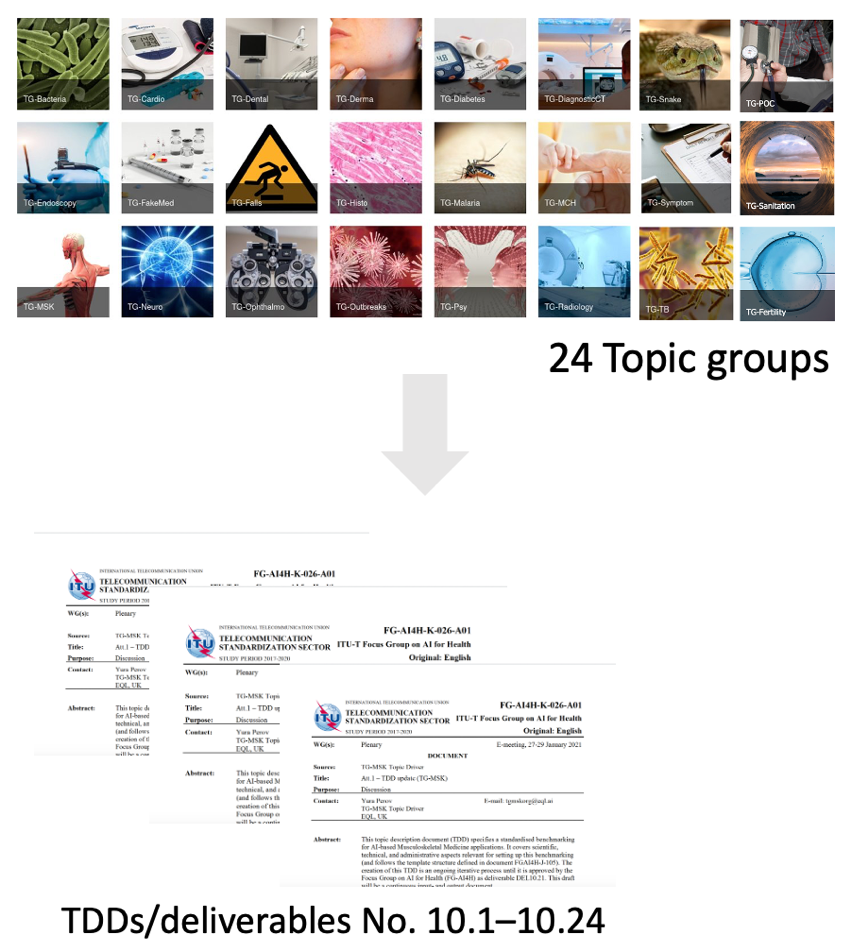 N°Topic groupTopic driver(s)Document (latest version)Comment10_01Use of AI in cardiovascular disease management (TG-Cardio)including clinical predictions sub-topic: cardiovascular disease risk prediction Benjamin Muthambi L-006-A01Needs content for subtopic on cardiac image analysis. 10_02Dermatology (TG-Derma)(Maria Vasconcelos)> Weihong Huang[same as meeting E]L-007-A01Change of TG-drivers Pending transfer to updated TDD-template10_03Diagnosis of bacterial infection and anti-microbial resistance (TG-Bacteria)Nada Malou L-008-A01Pending transfer to updated TDD-template10_04Falls among the elderly (TG-Falls)(Inês Sousa)> Pierpaolo PalumboL-012-A01Temporary change of TG-drivers10_05Histopathology (TG-Histo)Frederick Klauschen [same as meeting I]L-013-A01Pending transfer to updated TDD-template10_06Malaria detection (TG-Malaria)Rose Nakasi L-014-A0110_07Maternal and Child Health (TG-MCH)Alexandre Chiavegatto & Filho Raghu Dharmaraju L-015-A01Pending transfer to updated TDD-template10_08Neurological disorders (TG-Neuro)Marc Lecoultre L-016-A01Pending transfer to updated TDD-template10_09Ophthalmology (TG-Ophthalmo)Arun Shroff L-017-A01Pending transfer to updated TDD-template10_10Outbreak detection (TG-Outbreaks)Stéphane Ghozzi &Auss Abbood[same as meeting K]L-018-A0110_11Psychiatry (TG-Psy)Nicolas Langer [same as meeting K]L-019-A0110_12AI for Radiology (TG-Radiology)Darlington Ahiale Akogo L-023-A01Pending transfer to updated TDD-template10_13Snakebite and snake identification (TG-Snake)Rafael Ruiz de Castañeda [same as meeting I]L-020-A01Pending transfer to updated TDD-template10_14Symptom assessment (TG-Symptom)Henry Hoffmann L-021-A0110_15Tuberculosis (TG-TB)Manjula Singh [same as meeting E]L-022-A01Pending transfer to updated TDD-template10_16Volumetric chest computed tomography (TG-DiagnosticCT)Kuan Chen[same as meeting J]L-009-A01Pending transfer to updated TDD-template10_17Dental diagnostics and digital dentistry (TG-Dental)Falk Schwendicke &Joachim KroisL-010-A0110_18Falsified Medicine (TG-FakeMed)Franck Verzefé[same as meeting J]L-011-A01Pending transfer to updated TDD-template10_19Primary and secondary diabetes prediction (TG-Diabetes)Andrés Valdivieso[same as meeting K]L-024-A01Pending transfer to updated TDD-template10_20AI for endoscopy (TG-Endoscopy)Jianrong Wu[same as meeting K]L-025-A0110_21Musculoskeletal Medicine (TG-MSK)Yura Perov &Peter GrinbergsL-026-A0110_22AI for human reproduction and fertility (TG-Fertility)Susanna Brandi &Eleonora LippolisNew TG, first TDD will be submitted to meeting "M"10_23AI in sanitation for public health (TG-Sanitation). Khahlil Louisy &Alexander RadunskyNew TG, first TDD will be submitted to meeting "M"10_24AI for point-of-care diagnostics (TG-POC)Nina LinderNew TG, first TDD will be submitted to meeting "M"